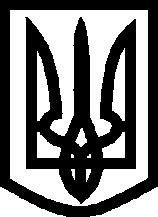 УкраїнаМелітопольська  міська  радаЗапорізької областіVII скликання___ сесіяРІШЕННЯ___________________								№_________Про затвердження Положення Мелітопольського міського центру соціальних служб для сім’ї, дітей та молоді у новій редакції та втрату чинності рішення  46 сесії Мелітопольської міської ради Запорізької області VI скликання від 27.11.2013   № 7 	Керуючись ст.ст. 26, 42 Закону України «Про місцеве самоврядування в Україні» та з метою приведення Положення Мелітопольського міського центру соціальних служб для сім’ї, дітей та молоді  у відповідність до  постанови Кабінету Міністрів України від 17 липня    2015  року № 495  «Про внесення змін до Загального положення про центр соціальних служб для сім’ї, дітей та молоді»	Мелітопольська міська рада Запорізької областіВИРІШИЛА:1. Затвердити Положення  Мелітопольського  міського центру соціальних служб для сім’ї, дітей та молоді у новій редакції, що додається.2.  Доручити директору Мелітопольського міського центру соціальних служб для сім’ї, дітей та молоді  провести державну реєстрацію положення відповідно до чинного законодавства.3. Вважати таким, що втратило чинність,  рішення 46  сесії Мелітопольської міської ради  VІ  скликання   від 27.11.2013  № 7 «Про затвердження Положення  Мелітопольського міського центру соціальних служб для сім’ї, дітей та молоді у новій редакції».4. Контроль за виконанням цього рішення  покласти на постійну депутатську комісію з гуманітарних  питань та боротьби з корупцією.Міський голова 								С.А. МінькоРішення підготував:Директор Мелітопольського міського центру соціальних служб для сім’ї,дітей та молоді                                                                  Т.К. ШевченкоРішення вносить:Постійна депутатська комісія з гуманітарнихпитань та боротьби з корупцієюГолова комісії                                                                   Р.В. РомановПогоджено:Секретар Мелітопольської міської радиЗапорізької області						  М.П.Бєльчев					Заступник міського голови зпитань діяльності виконавчих органів ради                 С.А. БойкоЗаступник міського голови зпитань діяльності виконавчих органів ради                 Г.Г. КамликЗавідувач сектораправового забезпечення роботивиконавчих органів управлінняправового забезпечення                                                 Я.О. Солгалова Головний спеціаліст відділу з регуляторної політики таконкурсних закупівель						 Т.В. ЖитникГоловний  спеціаліст – коректор                                   Л.С. Захарова 